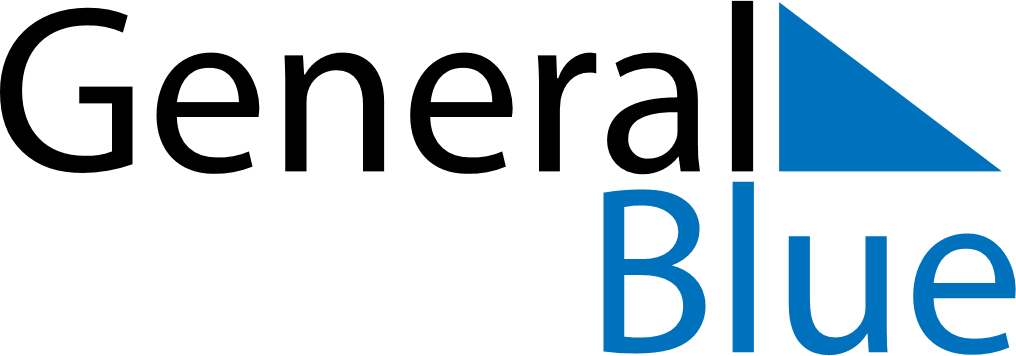 May 2024May 2024May 2024May 2024May 2024May 2024Kuala Pilah, Negeri Sembilan, MalaysiaKuala Pilah, Negeri Sembilan, MalaysiaKuala Pilah, Negeri Sembilan, MalaysiaKuala Pilah, Negeri Sembilan, MalaysiaKuala Pilah, Negeri Sembilan, MalaysiaKuala Pilah, Negeri Sembilan, MalaysiaSunday Monday Tuesday Wednesday Thursday Friday Saturday 1 2 3 4 Sunrise: 7:01 AM Sunset: 7:14 PM Daylight: 12 hours and 12 minutes. Sunrise: 7:01 AM Sunset: 7:14 PM Daylight: 12 hours and 12 minutes. Sunrise: 7:01 AM Sunset: 7:14 PM Daylight: 12 hours and 13 minutes. Sunrise: 7:01 AM Sunset: 7:14 PM Daylight: 12 hours and 13 minutes. 5 6 7 8 9 10 11 Sunrise: 7:01 AM Sunset: 7:14 PM Daylight: 12 hours and 13 minutes. Sunrise: 7:00 AM Sunset: 7:14 PM Daylight: 12 hours and 13 minutes. Sunrise: 7:00 AM Sunset: 7:14 PM Daylight: 12 hours and 13 minutes. Sunrise: 7:00 AM Sunset: 7:14 PM Daylight: 12 hours and 13 minutes. Sunrise: 7:00 AM Sunset: 7:14 PM Daylight: 12 hours and 13 minutes. Sunrise: 7:00 AM Sunset: 7:14 PM Daylight: 12 hours and 14 minutes. Sunrise: 7:00 AM Sunset: 7:14 PM Daylight: 12 hours and 14 minutes. 12 13 14 15 16 17 18 Sunrise: 7:00 AM Sunset: 7:14 PM Daylight: 12 hours and 14 minutes. Sunrise: 7:00 AM Sunset: 7:14 PM Daylight: 12 hours and 14 minutes. Sunrise: 7:00 AM Sunset: 7:14 PM Daylight: 12 hours and 14 minutes. Sunrise: 7:00 AM Sunset: 7:14 PM Daylight: 12 hours and 14 minutes. Sunrise: 7:00 AM Sunset: 7:14 PM Daylight: 12 hours and 14 minutes. Sunrise: 7:00 AM Sunset: 7:14 PM Daylight: 12 hours and 14 minutes. Sunrise: 7:00 AM Sunset: 7:14 PM Daylight: 12 hours and 14 minutes. 19 20 21 22 23 24 25 Sunrise: 6:59 AM Sunset: 7:14 PM Daylight: 12 hours and 15 minutes. Sunrise: 7:00 AM Sunset: 7:15 PM Daylight: 12 hours and 15 minutes. Sunrise: 7:00 AM Sunset: 7:15 PM Daylight: 12 hours and 15 minutes. Sunrise: 7:00 AM Sunset: 7:15 PM Daylight: 12 hours and 15 minutes. Sunrise: 7:00 AM Sunset: 7:15 PM Daylight: 12 hours and 15 minutes. Sunrise: 7:00 AM Sunset: 7:15 PM Daylight: 12 hours and 15 minutes. Sunrise: 7:00 AM Sunset: 7:15 PM Daylight: 12 hours and 15 minutes. 26 27 28 29 30 31 Sunrise: 7:00 AM Sunset: 7:15 PM Daylight: 12 hours and 15 minutes. Sunrise: 7:00 AM Sunset: 7:16 PM Daylight: 12 hours and 15 minutes. Sunrise: 7:00 AM Sunset: 7:16 PM Daylight: 12 hours and 15 minutes. Sunrise: 7:00 AM Sunset: 7:16 PM Daylight: 12 hours and 15 minutes. Sunrise: 7:00 AM Sunset: 7:16 PM Daylight: 12 hours and 15 minutes. Sunrise: 7:00 AM Sunset: 7:16 PM Daylight: 12 hours and 16 minutes. 